Welcome to Zion!
All worshippers please fill out an attendance card in the pew rack and let us know how we might be of service to you.  Holy Communion at ZionThe Lord’s Supper is celebrated at this congregation as Jesus has given it. As he says, our Lord gives into our mouths not only bread and wine but his very body and blood to eat and to drink for the forgiveness of sins and to strengthen our union with him and with one another. Our Lord invites to his table those who trust his words, repent of all sin, and set aside any refusal to forgive and love as he forgives and loves us, that they may show forth his death until he comes. All communicants need to register in the narthex prior to the service.Because those who eat and drink our Lord’s body and blood unworthily do so to their great harm and because Holy Communion is a confession of the faith which is confessed at this altar, any who are not yet instructed, in doubt, or who hold a confession differing from that of this congregation and The Lutheran Church—Missouri Synod, are asked not to commune until they are able to speak with our pastor first.  He is happy to visit with you about the Christian faith and how to receive the Lord’s Supper for your good and for the good of others. Those not communing are invited to come to the altar, cross your arms in front of you, and bow your head to receive a pastoral blessing. Christ Jesus, the Son of God, Cares for Us and Serves Us with the Forgiveness of SinsWhen the people of Israel wept, complaining that they had no meat to eat (Num. 11:4), Moses cried out to the Lord that “the burden of all this people” was too heavy for him and that he was “not able to carry all this people alone” (Num. 11:11–14). So the Lord had Moses gather “seventy men of the elders of Israel” (Num. 11:16), and the Lord “took some of the Spirit that was on him and put it on the seventy elders” (Num. 11:25), so that Moses would not carry the burden alone. All who thus labor are honored, and all the people are cared for, in the name of the Lord (Mark 9:39–41). Everything is done with reference to Christ Jesus. So we cling to Him, and we flee from all sins that would separate us from Him (Mark 9:42–48). The life of the Church is one of repentant faith in Christ. Christians confess their sins to one another, and they “pray for one another,” that each would be raised up and healed by the Lord Jesus, who covers “a multitude of sins” and saves our souls from death (James 5:15–20).ZIONLUTHERANCHURCH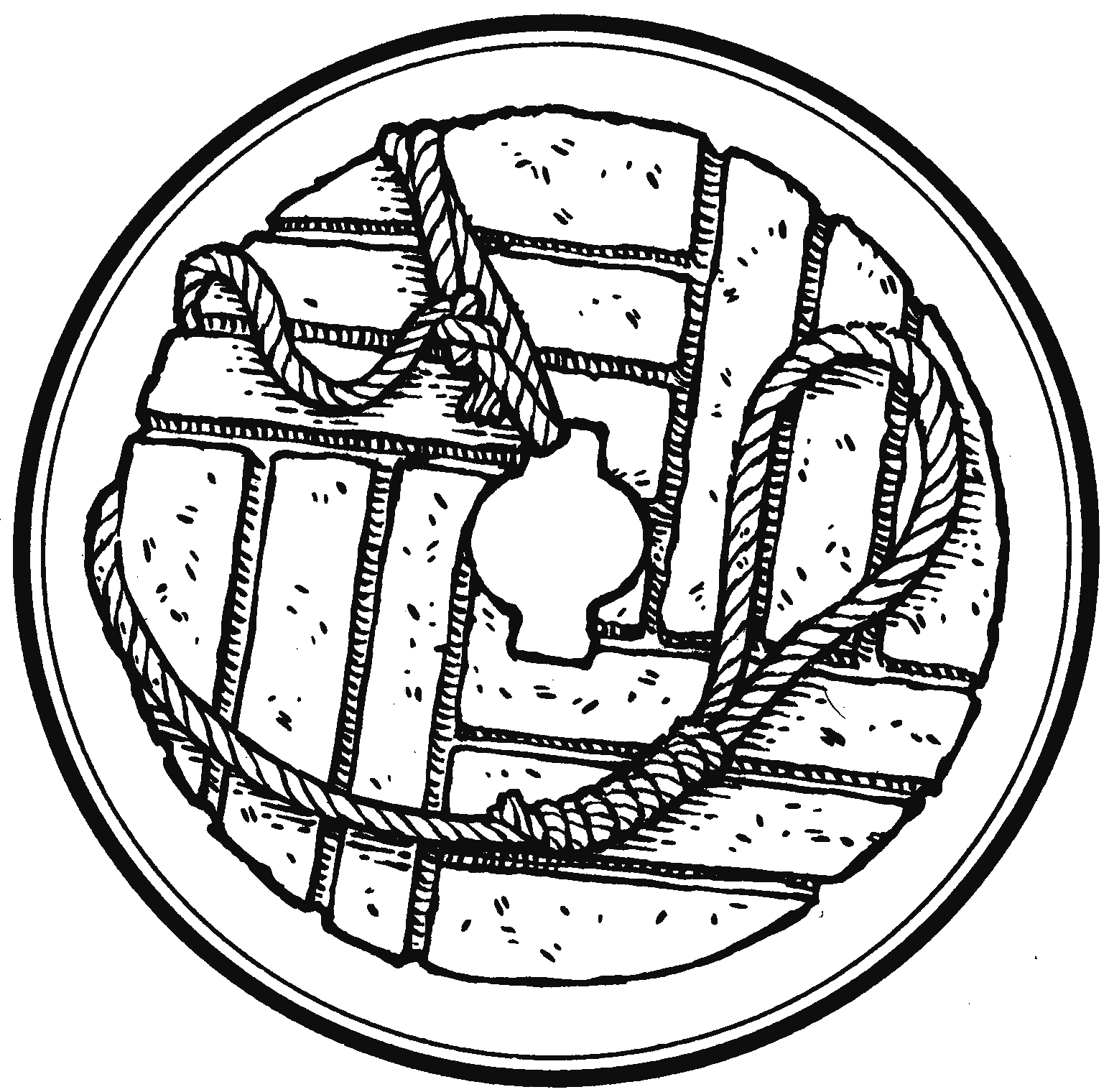 KEARNEY, NEBRASKAPrayers for Our MembersPrayers for Our MembersPrayers for Our MembersPrayers for Our MembersPrayers for Our MembersPrayers for Our MembersPrayers for Our MembersPrayers for Our MembersPrayers for Our MembersPrayers for Our MembersPrayers for Our MembersPrayers for Our MembersPrayers for Our MembersPrayers for Our MembersPrayers for Our MembersMarc & Lyn HoffmanMarc & Lyn HoffmanMarc & Lyn HoffmanMarc & Lyn HoffmanMarc & Lyn HoffmanMarc & Lyn HoffmanMarc & Lyn HoffmanMarc & Lyn HoffmanMarc & Lyn HoffmanMarc & Lyn HoffmanMarc & Lyn HoffmanMarc & Lyn HoffmanMarc & Lyn HoffmanAwaiting AdoptionAwaiting AdoptionChelsea Herrera, Chelsea JungeChelsea Herrera, Chelsea JungeChelsea Herrera, Chelsea JungeChelsea Herrera, Chelsea JungeChelsea Herrera, Chelsea JungeChelsea Herrera, Chelsea JungeChelsea Herrera, Chelsea JungeChelsea Herrera, Chelsea JungeChelsea Herrera, Chelsea JungeChelsea Herrera, Chelsea JungeChelsea Herrera, Chelsea JungeChelsea Herrera, Chelsea JungeChelsea Herrera, Chelsea JungeExpectant MothersExpectant MothersNorman Abels (At Home)Norman Abels (At Home)Norman Abels (At Home)Norman Abels (At Home)Norman Abels (At Home)Norman Abels (At Home)Norman Abels (At Home)Norman Abels (At Home)Norman Abels (At Home)Norman Abels (At Home)Norman Abels (At Home)Norman Abels (At Home)Norman Abels (At Home)HealingHealingJudy AhrensJudy AhrensJudy AhrensJudy AhrensJudy AhrensJudy AhrensJudy AhrensJudy AhrensJudy AhrensJudy AhrensJudy AhrensJudy AhrensJudy AhrensHealingHealingVaughn Albrecht (Northridge)Vaughn Albrecht (Northridge)Vaughn Albrecht (Northridge)Vaughn Albrecht (Northridge)Vaughn Albrecht (Northridge)Vaughn Albrecht (Northridge)Vaughn Albrecht (Northridge)Vaughn Albrecht (Northridge)Vaughn Albrecht (Northridge)Vaughn Albrecht (Northridge)Vaughn Albrecht (Northridge)Vaughn Albrecht (Northridge)Vaughn Albrecht (Northridge)HealingHealingTom  & DyAnn AltwineTom  & DyAnn AltwineTom  & DyAnn AltwineTom  & DyAnn AltwineTom  & DyAnn AltwineTom  & DyAnn AltwineTom  & DyAnn AltwineTom  & DyAnn AltwineTom  & DyAnn AltwineTom  & DyAnn AltwineTom  & DyAnn AltwineTom  & DyAnn AltwineTom  & DyAnn AltwineHealingHealingElaine Buss (Cambridge Court)Elaine Buss (Cambridge Court)Elaine Buss (Cambridge Court)Elaine Buss (Cambridge Court)Elaine Buss (Cambridge Court)Elaine Buss (Cambridge Court)Elaine Buss (Cambridge Court)Elaine Buss (Cambridge Court)Elaine Buss (Cambridge Court)Elaine Buss (Cambridge Court)Elaine Buss (Cambridge Court)Elaine Buss (Cambridge Court)Elaine Buss (Cambridge Court)HealingHealingPat Flodine (Cambridge Court)Pat Flodine (Cambridge Court)Pat Flodine (Cambridge Court)Pat Flodine (Cambridge Court)Pat Flodine (Cambridge Court)Pat Flodine (Cambridge Court)Pat Flodine (Cambridge Court)Pat Flodine (Cambridge Court)Pat Flodine (Cambridge Court)Pat Flodine (Cambridge Court)Pat Flodine (Cambridge Court)Pat Flodine (Cambridge Court)Pat Flodine (Cambridge Court)HealingHealingVi FoxVi FoxVi FoxVi FoxVi FoxVi FoxVi FoxVi FoxVi FoxVi FoxVi FoxVi FoxVi FoxHealingHealingMarilyn FuquaMarilyn FuquaMarilyn FuquaMarilyn FuquaMarilyn FuquaMarilyn FuquaMarilyn FuquaMarilyn FuquaMarilyn FuquaMarilyn FuquaMarilyn FuquaMarilyn FuquaMarilyn FuquaHealingHealingNathan GauntNathan GauntNathan GauntNathan GauntNathan GauntNathan GauntNathan GauntNathan GauntNathan GauntNathan GauntNathan GauntNathan GauntNathan GauntHealingHealingVerleen GentryVerleen GentryVerleen GentryVerleen GentryVerleen GentryVerleen GentryVerleen GentryVerleen GentryVerleen GentryVerleen GentryVerleen GentryVerleen GentryVerleen GentryHealingHealingHenry HodgsonHenry HodgsonHenry HodgsonHenry HodgsonHenry HodgsonHenry HodgsonHenry HodgsonHenry HodgsonHenry HodgsonHenry HodgsonHenry HodgsonHenry HodgsonHenry HodgsonUpcoming surgeryUpcoming surgerySteve & Fran JungeSteve & Fran JungeSteve & Fran JungeSteve & Fran JungeSteve & Fran JungeSteve & Fran JungeSteve & Fran JungeSteve & Fran JungeSteve & Fran JungeSteve & Fran JungeSteve & Fran JungeSteve & Fran JungeSteve & Fran JungeHealingHealingLavonne Peterson Lavonne Peterson Lavonne Peterson Lavonne Peterson Lavonne Peterson Lavonne Peterson Lavonne Peterson Lavonne Peterson Lavonne Peterson Lavonne Peterson Lavonne Peterson Lavonne Peterson Lavonne Peterson HealingHealingGeraldine RoederGeraldine RoederGeraldine RoederGeraldine RoederGeraldine RoederGeraldine RoederGeraldine RoederGeraldine RoederGeraldine RoederGeraldine RoederGeraldine RoederGeraldine RoederGeraldine RoederHealingHealingJane SchmidJane SchmidJane SchmidJane SchmidJane SchmidJane SchmidJane SchmidJane SchmidJane SchmidJane SchmidJane SchmidJane SchmidJane SchmidHealingHealingSylvia SchmidtSylvia SchmidtSylvia SchmidtSylvia SchmidtSylvia SchmidtSylvia SchmidtSylvia SchmidtSylvia SchmidtSylvia SchmidtSylvia SchmidtSylvia SchmidtSylvia SchmidtSylvia SchmidtHealingHealingPam UhlirPam UhlirPam UhlirPam UhlirPam UhlirPam UhlirPam UhlirPam UhlirPam UhlirPam UhlirPam UhlirPam UhlirPam UhlirHealingHealingBryceton HerreraBryceton HerreraBryceton HerreraBryceton HerreraBryceton HerreraBryceton HerreraBryceton HerreraBryceton HerreraBryceton HerreraBryceton HerreraBryceton HerreraBryceton HerreraBryceton HerreraThanksgiving for  Heart TransplantThanksgiving for  Heart TransplantAmy TonnigesAmy TonnigesAmy TonnigesAmy TonnigesAmy TonnigesAmy TonnigesAmy TonnigesAmy TonnigesAmy TonnigesAmy TonnigesAmy TonnigesAmy TonnigesAmy TonnigesHealingHealingWayne SikesWayne SikesWayne SikesWayne SikesWayne SikesWayne SikesWayne SikesWayne SikesWayne SikesWayne SikesWayne SikesWayne SikesWayne SikesCancerCancerKim VosKim VosKim VosKim VosKim VosKim VosKim VosKim VosKim VosKim VosKim VosKim VosKim VosCancerCancerMorris HilgenkampMorris HilgenkampMorris HilgenkampMorris HilgenkampMorris HilgenkampMorris HilgenkampMorris HilgenkampMorris HilgenkampMorris HilgenkampMorris HilgenkampMorris HilgenkampMorris HilgenkampMorris HilgenkampHospiceHospicePrayers for Our Members’ Family & FriendsPrayers for Our Members’ Family & FriendsPrayers for Our Members’ Family & FriendsPrayers for Our Members’ Family & FriendsPrayers for Our Members’ Family & FriendsPrayers for Our Members’ Family & FriendsPrayers for Our Members’ Family & FriendsPrayers for Our Members’ Family & FriendsPrayers for Our Members’ Family & FriendsPrayers for Our Members’ Family & FriendsPrayers for Our Members’ Family & FriendsPrayers for Our Members’ Family & FriendsPrayers for Our Members’ Family & FriendsPrayers for Our Members’ Family & FriendsPrayers for Our Members’ Family & FriendsWill Brennemann (Jami Helmbrecht’s father)Will Brennemann (Jami Helmbrecht’s father)Will Brennemann (Jami Helmbrecht’s father)Will Brennemann (Jami Helmbrecht’s father)Will Brennemann (Jami Helmbrecht’s father)Will Brennemann (Jami Helmbrecht’s father)Will Brennemann (Jami Helmbrecht’s father)Will Brennemann (Jami Helmbrecht’s father)Will Brennemann (Jami Helmbrecht’s father)Will Brennemann (Jami Helmbrecht’s father)Will Brennemann (Jami Helmbrecht’s father)Will Brennemann (Jami Helmbrecht’s father)Will Brennemann (Jami Helmbrecht’s father)Will Brennemann (Jami Helmbrecht’s father)Memory CareDon Berg (Evelyn Heiden’s brother)Don Berg (Evelyn Heiden’s brother)Don Berg (Evelyn Heiden’s brother)Don Berg (Evelyn Heiden’s brother)Don Berg (Evelyn Heiden’s brother)Don Berg (Evelyn Heiden’s brother)Don Berg (Evelyn Heiden’s brother)Don Berg (Evelyn Heiden’s brother)Don Berg (Evelyn Heiden’s brother)Don Berg (Evelyn Heiden’s brother)Don Berg (Evelyn Heiden’s brother)Don Berg (Evelyn Heiden’s brother)Don Berg (Evelyn Heiden’s brother)Don Berg (Evelyn Heiden’s brother)HealingSherry Campbell (Judy Ahren’s cousin)Sherry Campbell (Judy Ahren’s cousin)Sherry Campbell (Judy Ahren’s cousin)Sherry Campbell (Judy Ahren’s cousin)Sherry Campbell (Judy Ahren’s cousin)Sherry Campbell (Judy Ahren’s cousin)Sherry Campbell (Judy Ahren’s cousin)Sherry Campbell (Judy Ahren’s cousin)Sherry Campbell (Judy Ahren’s cousin)Sherry Campbell (Judy Ahren’s cousin)Sherry Campbell (Judy Ahren’s cousin)Sherry Campbell (Judy Ahren’s cousin)Sherry Campbell (Judy Ahren’s cousin)Sherry Campbell (Judy Ahren’s cousin)HealingElaine de la Motte(Carol Herron’s sister in Law)Elaine de la Motte(Carol Herron’s sister in Law)Elaine de la Motte(Carol Herron’s sister in Law)Elaine de la Motte(Carol Herron’s sister in Law)Elaine de la Motte(Carol Herron’s sister in Law)Elaine de la Motte(Carol Herron’s sister in Law)Elaine de la Motte(Carol Herron’s sister in Law)Elaine de la Motte(Carol Herron’s sister in Law)Elaine de la Motte(Carol Herron’s sister in Law)Elaine de la Motte(Carol Herron’s sister in Law)Elaine de la Motte(Carol Herron’s sister in Law)Elaine de la Motte(Carol Herron’s sister in Law)Elaine de la Motte(Carol Herron’s sister in Law)Elaine de la Motte(Carol Herron’s sister in Law)HealingLois Hanson (Pastor Hanson’s wife)Lois Hanson (Pastor Hanson’s wife)Lois Hanson (Pastor Hanson’s wife)Lois Hanson (Pastor Hanson’s wife)Lois Hanson (Pastor Hanson’s wife)Lois Hanson (Pastor Hanson’s wife)Lois Hanson (Pastor Hanson’s wife)Lois Hanson (Pastor Hanson’s wife)Lois Hanson (Pastor Hanson’s wife)Lois Hanson (Pastor Hanson’s wife)Lois Hanson (Pastor Hanson’s wife)Lois Hanson (Pastor Hanson’s wife)Lois Hanson (Pastor Hanson’s wife)Lois Hanson (Pastor Hanson’s wife)HealingNorman Hockemeier (Ken’s father)Norman Hockemeier (Ken’s father)Norman Hockemeier (Ken’s father)Norman Hockemeier (Ken’s father)Norman Hockemeier (Ken’s father)Norman Hockemeier (Ken’s father)Norman Hockemeier (Ken’s father)Norman Hockemeier (Ken’s father)Norman Hockemeier (Ken’s father)Norman Hockemeier (Ken’s father)Norman Hockemeier (Ken’s father)Norman Hockemeier (Ken’s father)Norman Hockemeier (Ken’s father)Norman Hockemeier (Ken’s father)TransitionRoger Hoffman (Marc’s father)Roger Hoffman (Marc’s father)Roger Hoffman (Marc’s father)Roger Hoffman (Marc’s father)Roger Hoffman (Marc’s father)Roger Hoffman (Marc’s father)Roger Hoffman (Marc’s father)Roger Hoffman (Marc’s father)Roger Hoffman (Marc’s father)Roger Hoffman (Marc’s father)Roger Hoffman (Marc’s father)Roger Hoffman (Marc’s father)Roger Hoffman (Marc’s father)Roger Hoffman (Marc’s father)HealingMiles Margritz (Wanda Glanzer’s nephew)Miles Margritz (Wanda Glanzer’s nephew)Miles Margritz (Wanda Glanzer’s nephew)Miles Margritz (Wanda Glanzer’s nephew)Miles Margritz (Wanda Glanzer’s nephew)Miles Margritz (Wanda Glanzer’s nephew)Miles Margritz (Wanda Glanzer’s nephew)Miles Margritz (Wanda Glanzer’s nephew)Miles Margritz (Wanda Glanzer’s nephew)Miles Margritz (Wanda Glanzer’s nephew)Miles Margritz (Wanda Glanzer’s nephew)Miles Margritz (Wanda Glanzer’s nephew)Miles Margritz (Wanda Glanzer’s nephew)Miles Margritz (Wanda Glanzer’s nephew)HealingErnie North (Michelle Millsap’s father)Ernie North (Michelle Millsap’s father)Ernie North (Michelle Millsap’s father)Ernie North (Michelle Millsap’s father)Ernie North (Michelle Millsap’s father)Ernie North (Michelle Millsap’s father)Ernie North (Michelle Millsap’s father)Ernie North (Michelle Millsap’s father)Ernie North (Michelle Millsap’s father)Ernie North (Michelle Millsap’s father)Ernie North (Michelle Millsap’s father)Ernie North (Michelle Millsap’s father)Ernie North (Michelle Millsap’s father)Ernie North (Michelle Millsap’s father)HealingDave Snyder (Carol Herron’s friend)Dave Snyder (Carol Herron’s friend)Dave Snyder (Carol Herron’s friend)Dave Snyder (Carol Herron’s friend)Dave Snyder (Carol Herron’s friend)Dave Snyder (Carol Herron’s friend)Dave Snyder (Carol Herron’s friend)Dave Snyder (Carol Herron’s friend)Dave Snyder (Carol Herron’s friend)Dave Snyder (Carol Herron’s friend)Dave Snyder (Carol Herron’s friend)Dave Snyder (Carol Herron’s friend)Dave Snyder (Carol Herron’s friend)Dave Snyder (Carol Herron’s friend)Heart ProcedureAshli Tolle (Todd Willers’ friend)Ashli Tolle (Todd Willers’ friend)Ashli Tolle (Todd Willers’ friend)Ashli Tolle (Todd Willers’ friend)Ashli Tolle (Todd Willers’ friend)Ashli Tolle (Todd Willers’ friend)Ashli Tolle (Todd Willers’ friend)Ashli Tolle (Todd Willers’ friend)Ashli Tolle (Todd Willers’ friend)Ashli Tolle (Todd Willers’ friend)Ashli Tolle (Todd Willers’ friend)Ashli Tolle (Todd Willers’ friend)Ashli Tolle (Todd Willers’ friend)Ashli Tolle (Todd Willers’ friend)HealingRick Uhlir (Pam Uhlir’s brother)Rick Uhlir (Pam Uhlir’s brother)Rick Uhlir (Pam Uhlir’s brother)Rick Uhlir (Pam Uhlir’s brother)Rick Uhlir (Pam Uhlir’s brother)Rick Uhlir (Pam Uhlir’s brother)Rick Uhlir (Pam Uhlir’s brother)Rick Uhlir (Pam Uhlir’s brother)Rick Uhlir (Pam Uhlir’s brother)Rick Uhlir (Pam Uhlir’s brother)Rick Uhlir (Pam Uhlir’s brother)Rick Uhlir (Pam Uhlir’s brother)Rick Uhlir (Pam Uhlir’s brother)Rick Uhlir (Pam Uhlir’s brother)HealingTyler Christensen (Bruce & Joni Brooks nephew)Tyler Christensen (Bruce & Joni Brooks nephew)Tyler Christensen (Bruce & Joni Brooks nephew)Tyler Christensen (Bruce & Joni Brooks nephew)Tyler Christensen (Bruce & Joni Brooks nephew)Tyler Christensen (Bruce & Joni Brooks nephew)Tyler Christensen (Bruce & Joni Brooks nephew)Tyler Christensen (Bruce & Joni Brooks nephew)Tyler Christensen (Bruce & Joni Brooks nephew)Tyler Christensen (Bruce & Joni Brooks nephew)Tyler Christensen (Bruce & Joni Brooks nephew)Tyler Christensen (Bruce & Joni Brooks nephew)Tyler Christensen (Bruce & Joni Brooks nephew)Tyler Christensen (Bruce & Joni Brooks nephew)CancerCorey Ellis (Judy Tadlock’s nephew)Corey Ellis (Judy Tadlock’s nephew)Corey Ellis (Judy Tadlock’s nephew)Corey Ellis (Judy Tadlock’s nephew)Corey Ellis (Judy Tadlock’s nephew)Corey Ellis (Judy Tadlock’s nephew)Corey Ellis (Judy Tadlock’s nephew)Corey Ellis (Judy Tadlock’s nephew)Corey Ellis (Judy Tadlock’s nephew)Corey Ellis (Judy Tadlock’s nephew)Corey Ellis (Judy Tadlock’s nephew)Corey Ellis (Judy Tadlock’s nephew)Corey Ellis (Judy Tadlock’s nephew)Corey Ellis (Judy Tadlock’s nephew)CancerPatty Ellis (Fran Junge’s sister)Patty Ellis (Fran Junge’s sister)Patty Ellis (Fran Junge’s sister)Patty Ellis (Fran Junge’s sister)Patty Ellis (Fran Junge’s sister)Patty Ellis (Fran Junge’s sister)Patty Ellis (Fran Junge’s sister)Patty Ellis (Fran Junge’s sister)Patty Ellis (Fran Junge’s sister)Patty Ellis (Fran Junge’s sister)Patty Ellis (Fran Junge’s sister)Patty Ellis (Fran Junge’s sister)Patty Ellis (Fran Junge’s sister)Patty Ellis (Fran Junge’s sister)CancerDean Fox (Lewis and Carolyn Westman’s friend)Dean Fox (Lewis and Carolyn Westman’s friend)Dean Fox (Lewis and Carolyn Westman’s friend)Dean Fox (Lewis and Carolyn Westman’s friend)Dean Fox (Lewis and Carolyn Westman’s friend)Dean Fox (Lewis and Carolyn Westman’s friend)Dean Fox (Lewis and Carolyn Westman’s friend)Dean Fox (Lewis and Carolyn Westman’s friend)Dean Fox (Lewis and Carolyn Westman’s friend)Dean Fox (Lewis and Carolyn Westman’s friend)Dean Fox (Lewis and Carolyn Westman’s friend)Dean Fox (Lewis and Carolyn Westman’s friend)Dean Fox (Lewis and Carolyn Westman’s friend)Dean Fox (Lewis and Carolyn Westman’s friend)CancerBarb Gillion (Shirley Helmbrecht’s friend)Barb Gillion (Shirley Helmbrecht’s friend)Barb Gillion (Shirley Helmbrecht’s friend)Barb Gillion (Shirley Helmbrecht’s friend)Barb Gillion (Shirley Helmbrecht’s friend)Barb Gillion (Shirley Helmbrecht’s friend)Barb Gillion (Shirley Helmbrecht’s friend)Barb Gillion (Shirley Helmbrecht’s friend)Barb Gillion (Shirley Helmbrecht’s friend)Barb Gillion (Shirley Helmbrecht’s friend)Barb Gillion (Shirley Helmbrecht’s friend)Barb Gillion (Shirley Helmbrecht’s friend)Barb Gillion (Shirley Helmbrecht’s friend)Barb Gillion (Shirley Helmbrecht’s friend)CancerCarol Haubold (Don Helmbrecht’s sister)Carol Haubold (Don Helmbrecht’s sister)Carol Haubold (Don Helmbrecht’s sister)Carol Haubold (Don Helmbrecht’s sister)Carol Haubold (Don Helmbrecht’s sister)Carol Haubold (Don Helmbrecht’s sister)Carol Haubold (Don Helmbrecht’s sister)Carol Haubold (Don Helmbrecht’s sister)Carol Haubold (Don Helmbrecht’s sister)Carol Haubold (Don Helmbrecht’s sister)Carol Haubold (Don Helmbrecht’s sister)Carol Haubold (Don Helmbrecht’s sister)Carol Haubold (Don Helmbrecht’s sister)Carol Haubold (Don Helmbrecht’s sister)CancerBill Jedlicka (Pam Uhlir’s cousin)Bill Jedlicka (Pam Uhlir’s cousin)Bill Jedlicka (Pam Uhlir’s cousin)Bill Jedlicka (Pam Uhlir’s cousin)Bill Jedlicka (Pam Uhlir’s cousin)Bill Jedlicka (Pam Uhlir’s cousin)Bill Jedlicka (Pam Uhlir’s cousin)Bill Jedlicka (Pam Uhlir’s cousin)Bill Jedlicka (Pam Uhlir’s cousin)Bill Jedlicka (Pam Uhlir’s cousin)Bill Jedlicka (Pam Uhlir’s cousin)Bill Jedlicka (Pam Uhlir’s cousin)Bill Jedlicka (Pam Uhlir’s cousin)Bill Jedlicka (Pam Uhlir’s cousin)CancerCarol Jilg (Rich and Larae Crow’s friend)Carol Jilg (Rich and Larae Crow’s friend)Carol Jilg (Rich and Larae Crow’s friend)Carol Jilg (Rich and Larae Crow’s friend)Carol Jilg (Rich and Larae Crow’s friend)Carol Jilg (Rich and Larae Crow’s friend)Carol Jilg (Rich and Larae Crow’s friend)Carol Jilg (Rich and Larae Crow’s friend)Carol Jilg (Rich and Larae Crow’s friend)Carol Jilg (Rich and Larae Crow’s friend)Carol Jilg (Rich and Larae Crow’s friend)Carol Jilg (Rich and Larae Crow’s friend)Carol Jilg (Rich and Larae Crow’s friend)Carol Jilg (Rich and Larae Crow’s friend)CancerSharon Mulhair (Pam Uhlir’s cousin)Sharon Mulhair (Pam Uhlir’s cousin)Sharon Mulhair (Pam Uhlir’s cousin)Sharon Mulhair (Pam Uhlir’s cousin)Sharon Mulhair (Pam Uhlir’s cousin)Sharon Mulhair (Pam Uhlir’s cousin)Sharon Mulhair (Pam Uhlir’s cousin)Sharon Mulhair (Pam Uhlir’s cousin)Sharon Mulhair (Pam Uhlir’s cousin)Sharon Mulhair (Pam Uhlir’s cousin)Sharon Mulhair (Pam Uhlir’s cousin)Sharon Mulhair (Pam Uhlir’s cousin)Sharon Mulhair (Pam Uhlir’s cousin)Sharon Mulhair (Pam Uhlir’s cousin)CancerDonna Peterson (Lavonne Peterson’s cousin)Donna Peterson (Lavonne Peterson’s cousin)Donna Peterson (Lavonne Peterson’s cousin)Donna Peterson (Lavonne Peterson’s cousin)Donna Peterson (Lavonne Peterson’s cousin)Donna Peterson (Lavonne Peterson’s cousin)Donna Peterson (Lavonne Peterson’s cousin)Donna Peterson (Lavonne Peterson’s cousin)Donna Peterson (Lavonne Peterson’s cousin)Donna Peterson (Lavonne Peterson’s cousin)Donna Peterson (Lavonne Peterson’s cousin)Donna Peterson (Lavonne Peterson’s cousin)Donna Peterson (Lavonne Peterson’s cousin)Donna Peterson (Lavonne Peterson’s cousin)CancerGayla Probasco (Lewis & Carolyn Westman’s friend)Gayla Probasco (Lewis & Carolyn Westman’s friend)Gayla Probasco (Lewis & Carolyn Westman’s friend)Gayla Probasco (Lewis & Carolyn Westman’s friend)Gayla Probasco (Lewis & Carolyn Westman’s friend)Gayla Probasco (Lewis & Carolyn Westman’s friend)Gayla Probasco (Lewis & Carolyn Westman’s friend)Gayla Probasco (Lewis & Carolyn Westman’s friend)Gayla Probasco (Lewis & Carolyn Westman’s friend)Gayla Probasco (Lewis & Carolyn Westman’s friend)Gayla Probasco (Lewis & Carolyn Westman’s friend)Gayla Probasco (Lewis & Carolyn Westman’s friend)Gayla Probasco (Lewis & Carolyn Westman’s friend)Gayla Probasco (Lewis & Carolyn Westman’s friend)Brain Surgery/CancerChristiana Rieker (Lonna Gronewoller’s cousin)Christiana Rieker (Lonna Gronewoller’s cousin)Christiana Rieker (Lonna Gronewoller’s cousin)Christiana Rieker (Lonna Gronewoller’s cousin)Christiana Rieker (Lonna Gronewoller’s cousin)Christiana Rieker (Lonna Gronewoller’s cousin)Christiana Rieker (Lonna Gronewoller’s cousin)Christiana Rieker (Lonna Gronewoller’s cousin)Christiana Rieker (Lonna Gronewoller’s cousin)Christiana Rieker (Lonna Gronewoller’s cousin)Christiana Rieker (Lonna Gronewoller’s cousin)Christiana Rieker (Lonna Gronewoller’s cousin)Christiana Rieker (Lonna Gronewoller’s cousin)Christiana Rieker (Lonna Gronewoller’s cousin)CancerWyatt Smidt (Zion student Ashyln Smidt’s younger brother)Wyatt Smidt (Zion student Ashyln Smidt’s younger brother)Wyatt Smidt (Zion student Ashyln Smidt’s younger brother)Wyatt Smidt (Zion student Ashyln Smidt’s younger brother)Wyatt Smidt (Zion student Ashyln Smidt’s younger brother)Wyatt Smidt (Zion student Ashyln Smidt’s younger brother)Wyatt Smidt (Zion student Ashyln Smidt’s younger brother)Wyatt Smidt (Zion student Ashyln Smidt’s younger brother)Wyatt Smidt (Zion student Ashyln Smidt’s younger brother)Wyatt Smidt (Zion student Ashyln Smidt’s younger brother)Wyatt Smidt (Zion student Ashyln Smidt’s younger brother)Wyatt Smidt (Zion student Ashyln Smidt’s younger brother)Wyatt Smidt (Zion student Ashyln Smidt’s younger brother)Wyatt Smidt (Zion student Ashyln Smidt’s younger brother)CancerTyrone Uhlir (Pam’s nephew)Tyrone Uhlir (Pam’s nephew)Tyrone Uhlir (Pam’s nephew)Tyrone Uhlir (Pam’s nephew)Tyrone Uhlir (Pam’s nephew)Tyrone Uhlir (Pam’s nephew)Tyrone Uhlir (Pam’s nephew)Tyrone Uhlir (Pam’s nephew)Tyrone Uhlir (Pam’s nephew)Tyrone Uhlir (Pam’s nephew)Tyrone Uhlir (Pam’s nephew)Tyrone Uhlir (Pam’s nephew)Tyrone Uhlir (Pam’s nephew)Tyrone Uhlir (Pam’s nephew)CancerJohn Christensen, Dustin Schutt, Charles NicklesJohn Christensen, Dustin Schutt, Charles NicklesJohn Christensen, Dustin Schutt, Charles NicklesJohn Christensen, Dustin Schutt, Charles NicklesJohn Christensen, Dustin Schutt, Charles NicklesJohn Christensen, Dustin Schutt, Charles NicklesJohn Christensen, Dustin Schutt, Charles NicklesJohn Christensen, Dustin Schutt, Charles NicklesJohn Christensen, Dustin Schutt, Charles NicklesJohn Christensen, Dustin Schutt, Charles NicklesJohn Christensen, Dustin Schutt, Charles NicklesJohn Christensen, Dustin Schutt, Charles NicklesJohn Christensen, Dustin Schutt, Charles NicklesJohn Christensen, Dustin Schutt, Charles NicklesMilitaryDivine ServiceDivine ServiceDivine ServiceDivine ServiceDivine ServiceDivine ServiceDivine ServiceDivine ServiceDivine ServiceDivine ServiceDivine ServiceDivine ServiceSetting OneSetting OneSetting OneSetting OneSetting OneSetting OneSetting OneSetting OneSetting OneSetting OneSetting OneSetting OnePreparationPreparationPreparationPreparationPreparationPreparationPreparationPreparationPreparationPreparationPreparationOpening HymnOpening HymnOpening HymnOpening HymnOpening Hymn          #901          #901          #901          #901          #901          #901          #901Confession and AbsolutionConfession and AbsolutionConfession and AbsolutionConfession and AbsolutionConfession and AbsolutionConfession and AbsolutionConfession and AbsolutionConfession and AbsolutionConfession and AbsolutionConfession and Absolution p.151 p.151Service of the WordService of the WordService of the WordService of the WordService of the WordService of the WordService of the WordService of the WordService of the WordService of the WordService of the WordService of the WordIntroitIntroitIntroitIntroitIntroitIntroit Bulletin Insert  Bulletin Insert  Bulletin Insert  Bulletin Insert  Bulletin Insert  Bulletin Insert KyrieKyrieKyrieKyrieKyrieKyrieKyrieKyrie p. 152 p. 152 p. 152 p. 152Hymn of PraiseHymn of PraiseHymn of PraiseHymn of PraiseHymn of PraiseHymn of PraiseHymn of PraiseHymn of Praisep. 154p. 154p. 154p. 154SalutationSalutationSalutationSalutationSalutationSalutationSalutationSalutationp. 156p. 156p. 156p. 156Collect of the DayCollect of the DayCollect of the DayCollect of the DayCollect of the DayCollect of the DayBulletin InsertBulletin InsertBulletin InsertBulletin InsertBulletin InsertBulletin InsertResponseResponseResponseResponseResponseResponseResponseResponsep. 156p. 156p. 156p. 156O.T. ReadingO.T. ReadingNumbers 11:4-6, 10-16, 24-29Numbers 11:4-6, 10-16, 24-29Numbers 11:4-6, 10-16, 24-29Numbers 11:4-6, 10-16, 24-29Numbers 11:4-6, 10-16, 24-29Numbers 11:4-6, 10-16, 24-29Numbers 11:4-6, 10-16, 24-29Numbers 11:4-6, 10-16, 24-29Numbers 11:4-6, 10-16, 24-29Numbers 11:4-6, 10-16, 24-29Gradual HymnGradual HymnGradual HymnBulletin InsertBulletin InsertBulletin InsertBulletin InsertBulletin InsertBulletin InsertBulletin InsertBulletin InsertBulletin InsertEpistle James 5:13-20James 5:13-20James 5:13-20James 5:13-20James 5:13-20James 5:13-20James 5:13-20James 5:13-20James 5:13-20James 5:13-20James 5:13-20Alleluia and VerseAlleluia and VerseAlleluia and VerseAlleluia and VerseAlleluia and Versep. 156p. 156p. 156p. 156p. 156p. 156p. 156Holy GospelHoly GospelHoly GospelMark 9:38-50Mark 9:38-50Mark 9:38-50Mark 9:38-50Mark 9:38-50Mark 9:38-50Mark 9:38-50Mark 9:38-50Mark 9:38-50Gospel ResponseGospel ResponseGospel ResponseGospel ResponseGospel ResponseGospel Responsep. 157p. 157p. 157p. 157p. 157p. 157Hymn of the DayHymn of the DayHymn of the DayHymn of the Day#506#506#506#506#506#506#506#506SermonSermonSermonSermonApostles’ CreedApostles’ CreedApostles’ CreedApostles’ CreedApostles’ CreedApostles’ CreedApostles’ CreedApostles’ Creedp. 158p. 158p. 158p. 158Prayer of the ChurchPrayer of the ChurchPrayer of the ChurchPrayer of the ChurchPrayer of the ChurchPrayer of the ChurchPrayer of the ChurchPrayer of the Churchp. 159p. 159p. 159p. 159Sharing of the PeaceSharing of the PeaceSharing of the PeaceSharing of the PeaceSharing of the PeaceSharing of the PeaceSharing of the PeaceSharing of the PeaceGathering of the OfferingGathering of the OfferingGathering of the OfferingGathering of the OfferingGathering of the OfferingGathering of the OfferingGathering of the OfferingGathering of the OfferingOffertoryOffertoryOffertoryOffertoryOffertoryOffertoryOffertoryOffertoryp. 159p. 159p. 159p. 159Service of the SacramentService of the SacramentService of the SacramentService of the SacramentService of the SacramentService of the SacramentService of the SacramentService of the SacramentService of the SacramentService of the SacramentService of the SacramentService of the SacramentPrefacePrefacePrefacePrefacePrefacePrefacePrefacePrefacePrefacep. 160p. 160p. 160SanctusSanctusSanctusSanctusSanctusSanctusSanctusSanctusSanctusp. 161p. 161p. 161Prayer of ThanksgivingPrayer of ThanksgivingPrayer of ThanksgivingPrayer of ThanksgivingPrayer of ThanksgivingPrayer of ThanksgivingPrayer of ThanksgivingPrayer of ThanksgivingPrayer of Thanksgivingp.161p.161p.161Lord’s PrayerLord’s PrayerLord’s PrayerLord’s PrayerLord’s PrayerLord’s PrayerLord’s PrayerLord’s PrayerLord’s Prayerp.162p.162p.162The Words of Our LordThe Words of Our LordThe Words of Our LordThe Words of Our LordThe Words of Our LordThe Words of Our LordThe Words of Our LordThe Words of Our LordThe Words of Our Lordp. 162p. 162p. 162Pax DominiPax DominiPax DominiPax DominiPax DominiPax DominiPax DominiPax DominiPax Dominip. 163p. 163p. 163Agnus DeiAgnus DeiAgnus DeiAgnus DeiAgnus DeiAgnus DeiAgnus DeiAgnus DeiAgnus Deip. 163p. 163p. 163Distribution      #636, #768, #602, #687Distribution      #636, #768, #602, #687Distribution      #636, #768, #602, #687Distribution      #636, #768, #602, #687Distribution      #636, #768, #602, #687Distribution      #636, #768, #602, #687Distribution      #636, #768, #602, #687Distribution      #636, #768, #602, #687Distribution      #636, #768, #602, #687Distribution      #636, #768, #602, #687Distribution      #636, #768, #602, #687Distribution      #636, #768, #602, #687Post-Communion CanticlePost-Communion CanticlePost-Communion CanticlePost-Communion CanticlePost-Communion CanticlePost-Communion CanticlePost-Communion Canticlep. 164p. 164p. 164p. 164p. 164Post-Communion CollectPost-Communion CollectPost-Communion CollectPost-Communion CollectPost-Communion CollectPost-Communion CollectPost-Communion CollectPost-Communion CollectPost-Communion CollectPost-Communion Collectp. 166p. 166BenedictionBenedictionBenedictionBenedictionBenedictionBenedictionBenedictionBenedictionBenedictionp. 166p. 166p. 166Closing HymnClosing HymnClosing HymnClosing HymnClosing HymnClosing HymnClosing HymnClosing HymnClosing Hymn#922#922#922Sun09/309:00a10:15a10:15a11:30-3:00BirthdaysAnniversaryDivine ServiceSunday SchoolBible StudyHerrera Fundraiser---Todd & Chelsea JungeMon10/01Birthdays---Tues10/021:30p7:00p7:00p7:00pBirthdaysSleeping MatsBd. of EducationBd. of StewardshipZion Foundation---Wed10/038:30a5:00p5:45p6:00p7:00pBirthdaysChapelHandchimesMidweekHandbellsChoir---Thurs10/042:00p4:40p7:00pBirthdaysHelping HandsHome VolleyballAdult InformationRichard KreutzerTamela SikesFri10/05BirthdaysTeacher In-serviceNo School---Sat10/065:00pBirthdaysDivine ServiceShirley OertwigSun10/079:00a10:15a10:15aDivine ServiceSunday SchoolBible Study